Załącznik nr 9 do Regulaminu konkursu 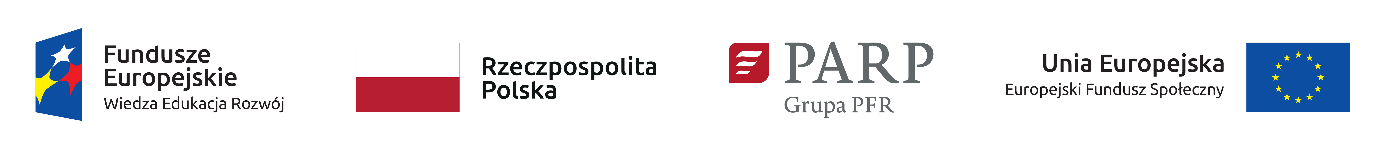 ..…..…….………………………………..Pieczęć Podmiotu (jeśli dotyczy)						 Miejscowość, dataOświadczenie Wnioskodawcy i Partnerów (jeśli dotyczy) dotyczące doświadczenia w prowadzeniu działań szkoleniowych lub doradczych Niniejszym oświadczamy, żeWnioskodawca łącznie z Partnerami (jeśli dotyczy) w okresie 3 lata przed terminem złożenia wniosku o dofinansowanie projektu objął działaniami szkoleniowymi lub doradczymi minimum 50% MMŚP przewidzianych do objęcia wsparciem w złożonym projekcie w odpowiedzi na konkurs Nowy Start. Poniżej wykaz zrealizowanych działań szkoleniowych lub doradczych.……………………………………………………………...Czytelny podpis osoby upoważnionej do reprezentowania Wnioskodawcy i Partnerów (jeśli dotyczy) RokNazwa PodmiotuLiczba MMŚP objętych działaniami doradczymi  lub szkoleniowymi2018Wnioskodawca2018Partner (jeśli dotyczy)*2017Wnioskodawca2017Partner (jeśli dotyczy)*2016Wnioskodawca2016Partner (jeśli dotyczy)*SUMASUMA